Although horizontal directional drilling can be a cost effective and environmentally friendly option (compared to traditional open trench excavations), it can be more difficult to avoid utility lines due to limited visibility.TrueFalseA potential hazard associated with horizontal directional drilling operations isfalling objects.asbestos.fire and explosions from damaging gas lines.extreme temperatures.Underground utility lines can be difficult to identify because they might becovered by other lines.undocumented.buried at depths different from code requirements.any of the above.Underground service locators typically provide depth information for utility lines, so potholing is usually not necessary.TrueFalseOnly 			 should be operating horizontal directional drilling machines.senior-level stafftrained and qualified personnelmotivated workerscontractorsAlthough horizontal directional drilling can be a cost effective and environmentally friendly option (compared to traditional open trench excavations), it can be more difficult to avoid utility lines due to limited visibility.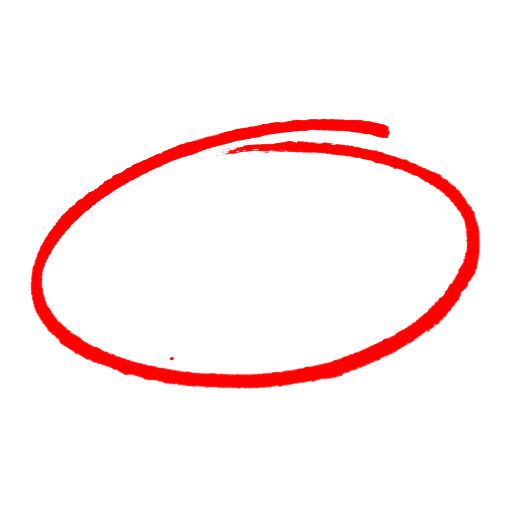 TrueFalseA potential hazard associated with horizontal directional drilling operations isfalling objects.asbestos.fire and explosions from damaging gas lines.extreme temperatures.Underground utility lines can be difficult to identify because they might becovered by other lines.undocumented.buried at depths different from code requirements.any of the above.Underground service locators typically provide depth information for utility lines, so potholing is usually not necessary.TrueFalseOnly 			 should be operating horizontal directional drilling machines.senior-level stafftrained and qualified personnelmotivated workerscontractorsSAFETY MEETING QUIZSAFETY MEETING QUIZ